وحدة التوجيه والإرشاد الأكاديمي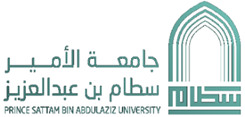 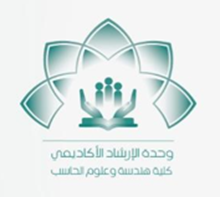  الأيام          الزمن الأيام          الزمن8  -  9 9 - 10 10- 1111 - 1212 - 11 -   21 -   22 – 3 3 - 4 4-5  الأحدالمقررالشعبةالاثنينالمقررالشعبةالثلاثاءالمقررالشعبةالأربعاءالمقررالشعبةالخميسالمقررالشعبة